een (F)LUISTERGESPREKJE vooraf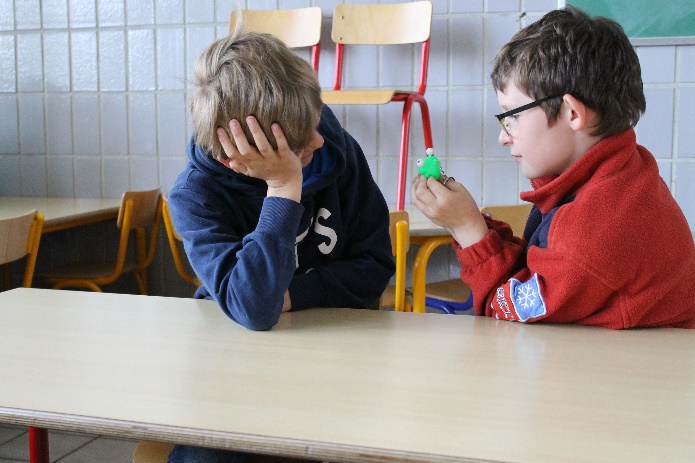 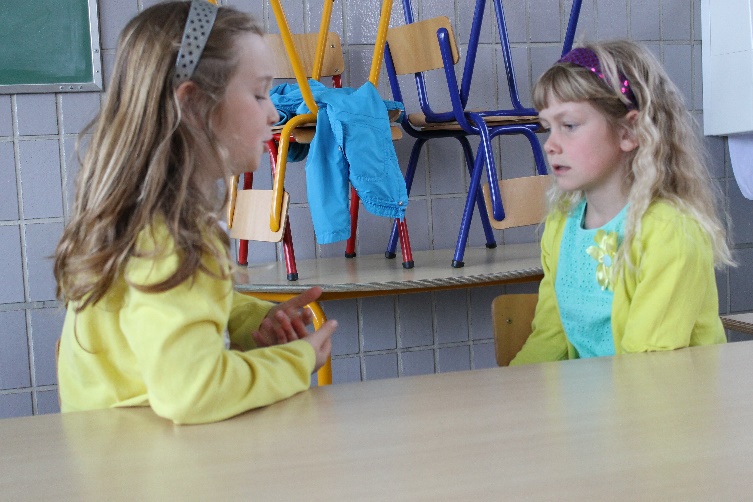 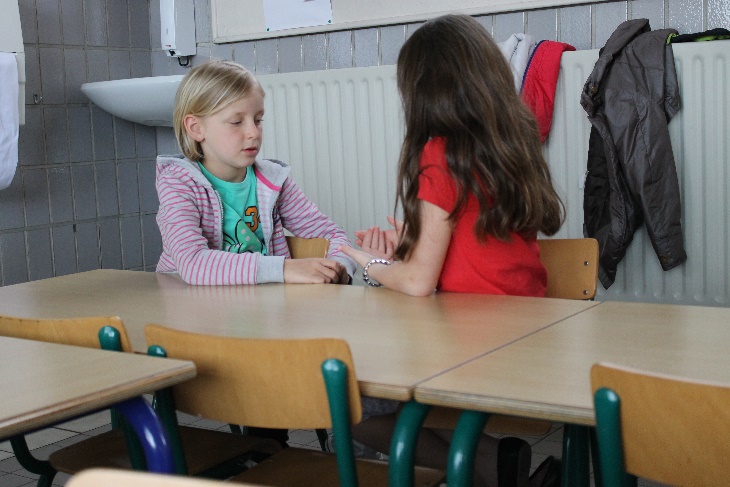 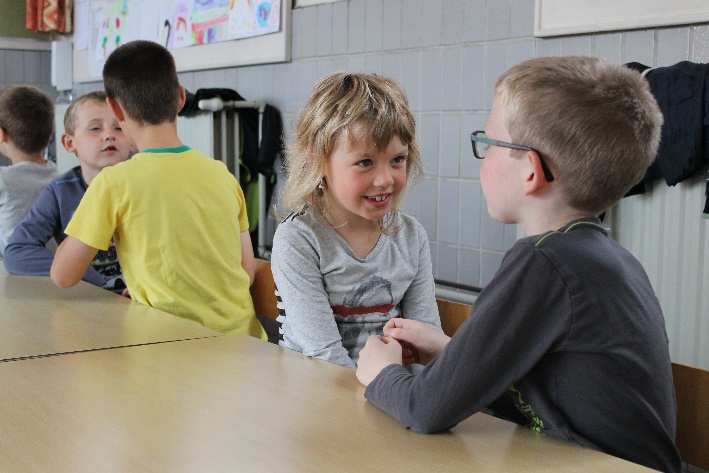 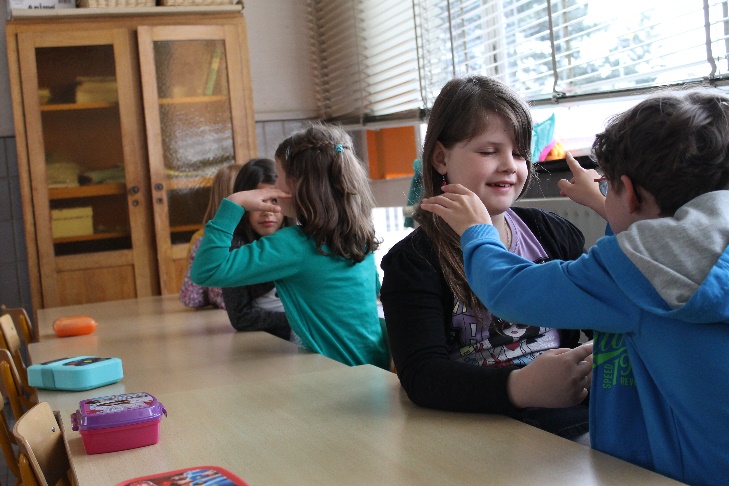 en dan … meditatie    - De Kracht van de Stilte – 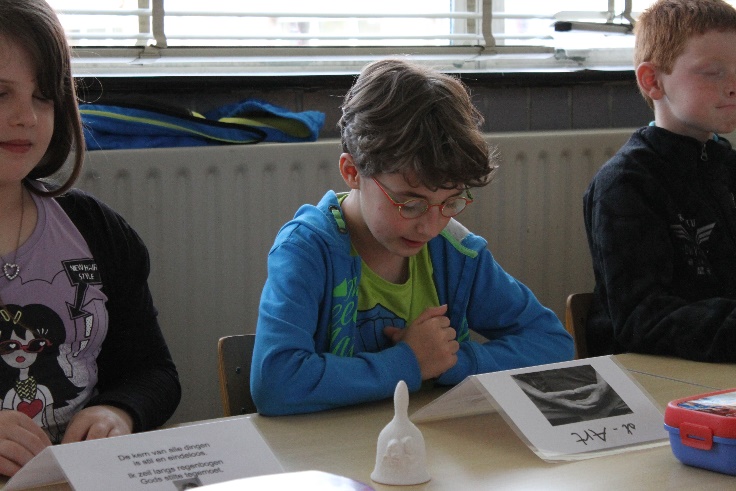 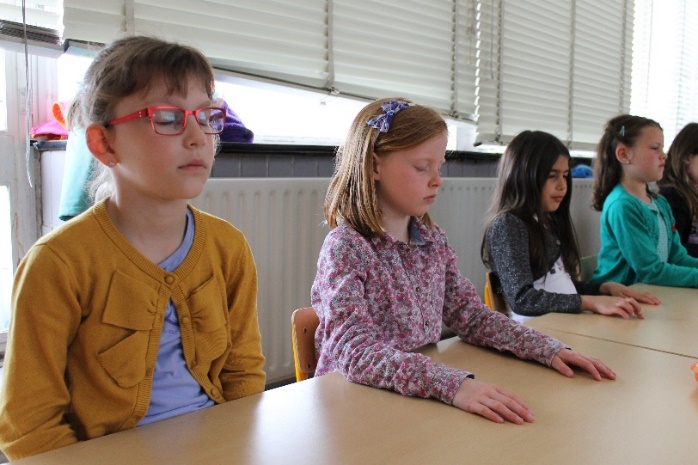 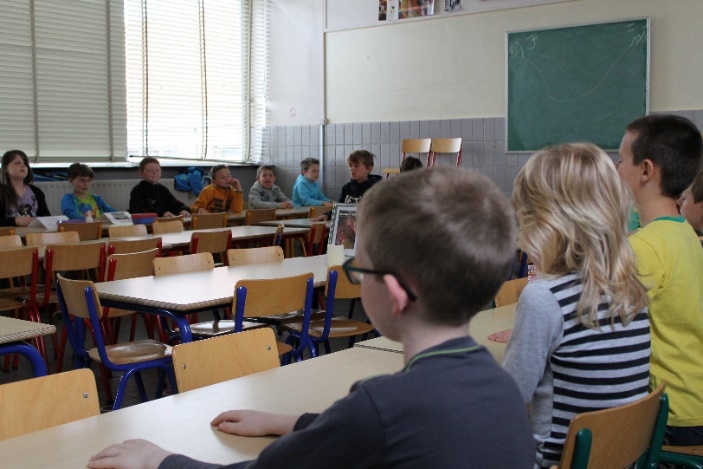 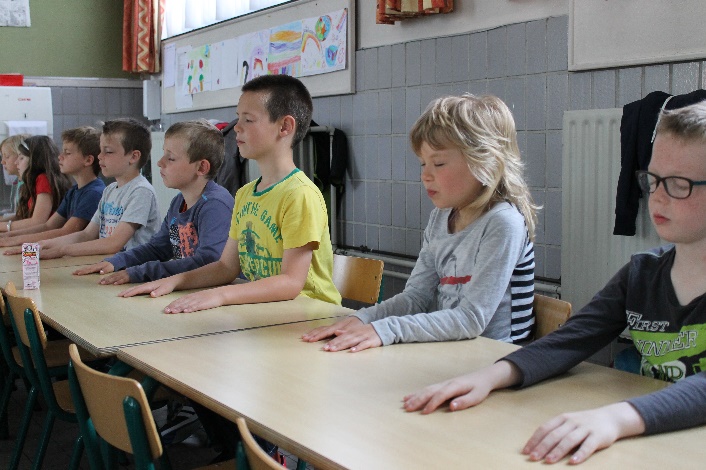 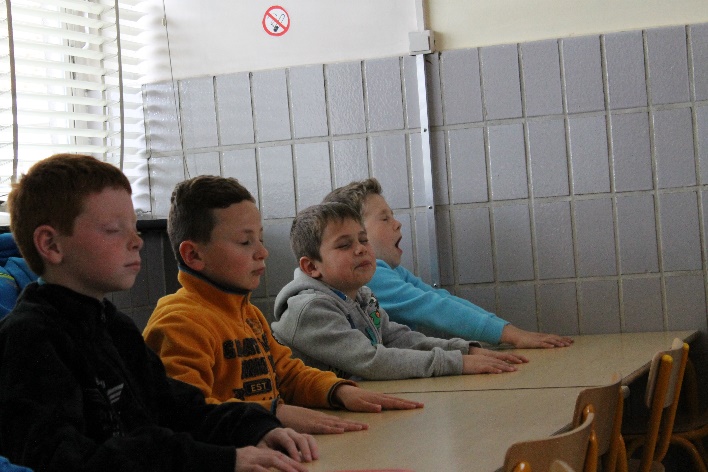 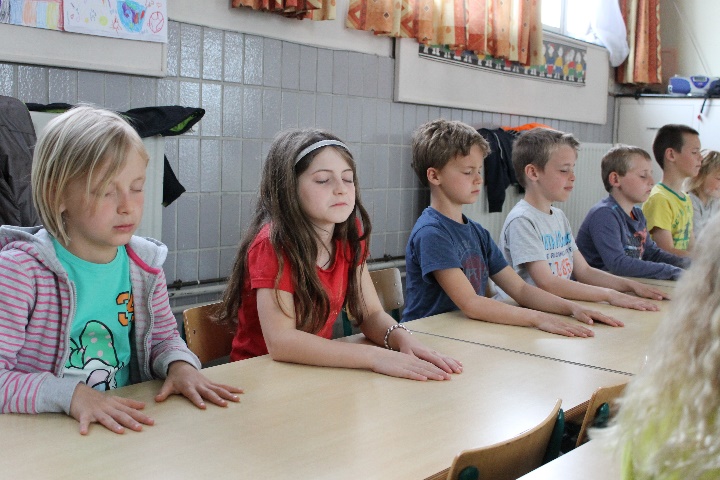 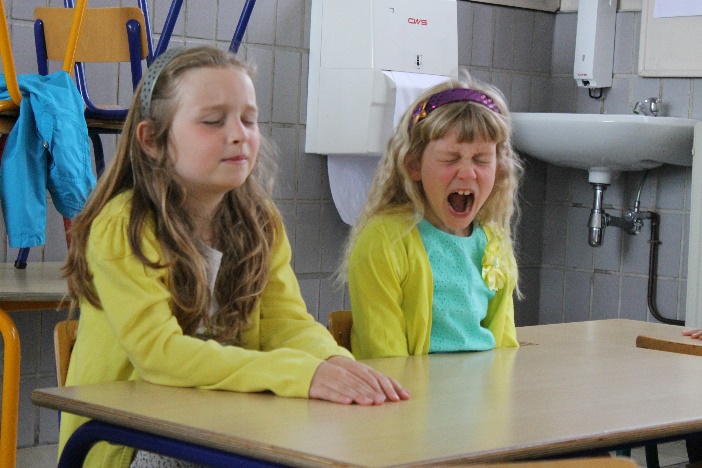 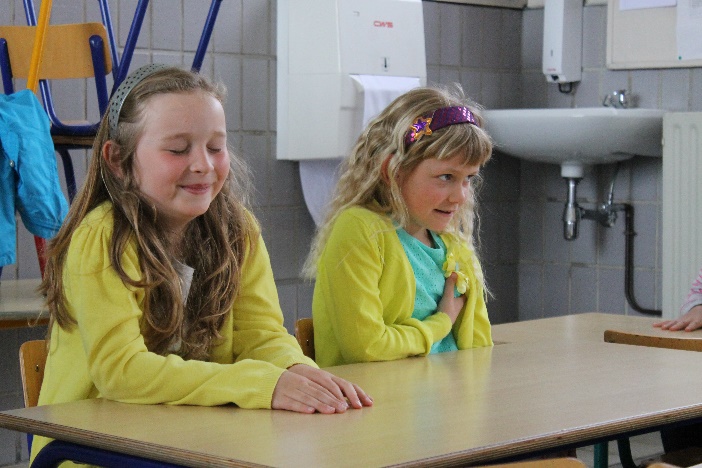 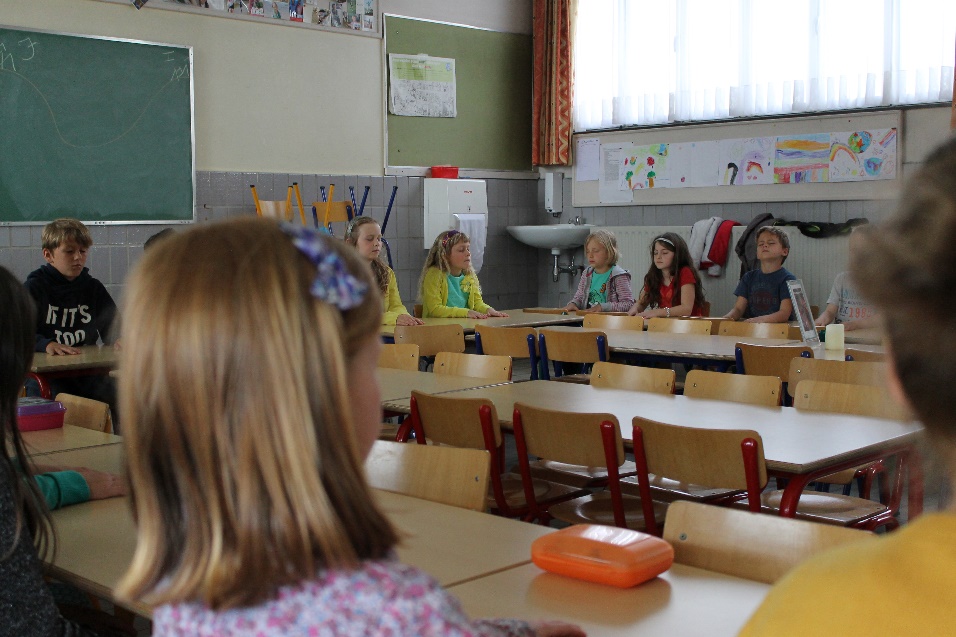 